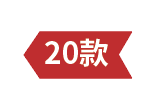 崂应7003型 油气回收多参数检测仪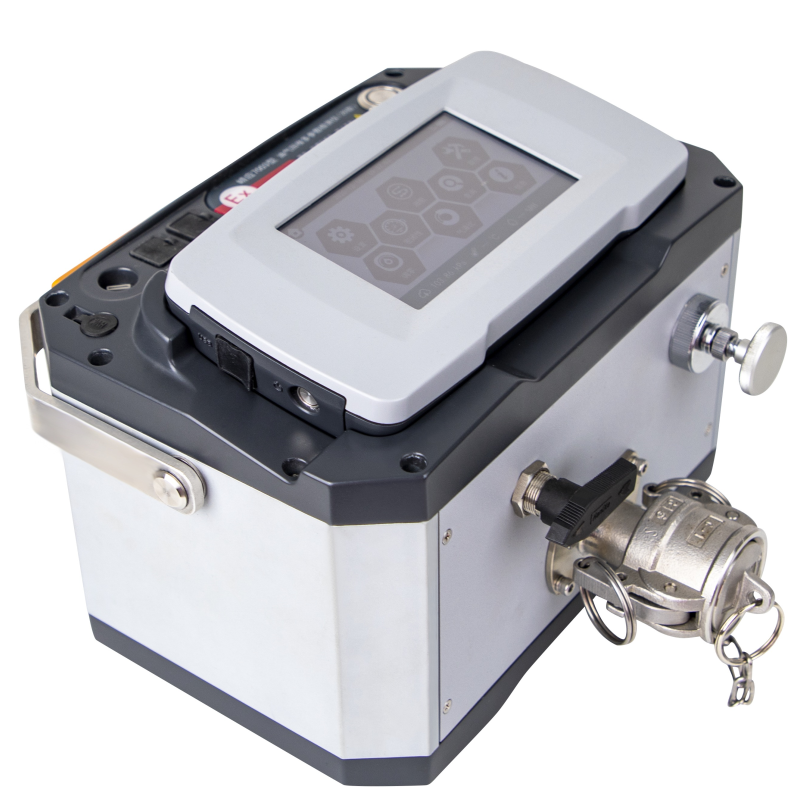 本仪器拥有国家认定的防爆证书，适用于加油站油气回收系统的密闭性、液阻和气液比等参数的检测；以及加油站油气回收在线监测系统的气液比、系统压力指标的比对；也可用于现有加油站的汽油油气排放管理，以及新、改、扩建加油站项目的环境影响评价、设计、竣工验收及其建成后的油气排放管理。 执行标准 GB 20952－2020  加油站大气污染物排放标准 主要特点 通过国家防爆认证，可应用于防爆及非防爆场合支持与加油站油气回收在线监测系统气液比、系统压力指标的比对 手操器与检测器嵌接式卡座设计，并采用无线或有线双通信模式 采用触点式连接，手操器与检测器同时充电 采用工业级拉杆箱一体包装，一箱即可承载主机及所有附件，体积小重量轻  仪器内置压力发生器，便于仪器密闭性检测手操器使用高亮触摸液晶屏，亮度可调节  内置蓝牙模块，可连接便携式蓝牙打印机轻松掌握检测数据USB接口，可将检测数据导出，同时支持升级仪器程序实时测量大气压、环境温度和环境相对湿度检测地点信息可输入，具有智能拼音输入法功能，方便输入中英文内置电子标签，可与仪器出入库管理平台软件配合实现仪器智能化管理可选配脚动式液压升降装置，便于倾倒油品可选配崂应物联网模块，实现数据上传等功能标准配置 检测器手操器                  氩气减压器              防爆扳手拉杆箱              弹簧PU管   油桶连接管            加油枪适配器连接管电源适配器蓝牙打印机凡士林       接地线可选配置 升降式油桶平推式油桶＊说明：以上内容完全符合国家相关标准的要求，因产品升级或有图片与实机不符，请以实机为准, 本内容仅供参考。如果您的需求与其有所偏离，请致电服务热线：400-676-5892   或详细咨询区域销售代表，谢谢！